 КРЕМЕНЧУЦЬКА РАЙОННА РАДА   ПОЛТАВСЬКОЇ ОБЛАСТІ(одинадцята сесія сьомого скликання)РІШЕННЯвід "24"   березня 2017 р.                                                  м. КременчукПро підвищення тарифних розрядів педагогічним працівникам навчальних закладів та установ освіти, які фінансуються з районного бюджету           Відповідно до п.3 постанови Кабінету Міністрів України №974 від 14.12.2016 «Про внесення змін у додаток 2 до постанови Кабінету Міністрів України №1298 від 30.08.2002», керуючись Законом України «Про Державний бюджет України на 2017 рік»  з метою недопущення соціальної напруги серед педагогічних працівників  навчальних закладів Кременчуцької районної ради та забезпечення дотримання принципів соціальної справедливості в оплаті праці педагогічних працівників,           районна рада вирішила:Підвищити на два тарифні розряди посадові оклади педагогічним працівникам Ялинцівського та Білецьківського навчально-виховних комплексів, будинку дитячої та юнацької творчості, дитячо-юнацької спортивної школи, методичного кабінету відділу освіти, сім’ї, молоді та спорту з 01.01.2017 року.  Фінансовому управлінню райдержадміністрації (Піддубна О.В.) внести відповідні зміни до районного бюджету.Відділу освіти, сім’ї, молоді та спорту Кременчуцької райдержадміністрації (Семерянін О.Г.) проконтролювати внесення  змін до тарифікаційних списків педагогічних працівників, розряди яких будуть підвищені та провести перерахунок заробітної плати з 01.01.2017 року. Термін дії рішення до 01.09.2017 року.  Контроль за виконанням рішення покласти на постійну комісію    Кременчуцької районної  ради з питань освіти, культури, сім’ї, молоді, спорту, туризму та зв’язків з засобами масової інформації.        ГОЛОВАРАЙОННОЇ РАДИ						А.О.ДРОФАРішення підготовленеНачальник відділу освіти, сім'ї, молоді та спорту райдержадміністрації				         О. Г. СемерянінПогоджено:Заступник головирайонної ради	Е. І. СкляревськийНачальник юридичного відділурайонної ради	Н. В. ЦюпаПерший заступникголови райдержадміністрації					         О. І. Тютюнник	Заступник головирайдержадміністрації						         Є. В. Колесник	Керівник апарату райдержадміністрації						         Т. М. Самбур	Завідувач відділу з юридичнихпитань, мобілізаційної роботи тавзаємодії з правоохоронними  органамиапарату райдержадміністрації				         О. В. ОлексієнкоНачальник фінансового управління райдержадміністрації                                            О. В. ПіддубнаГолова постійної комісії Кременчуцької районної ради з питань освіти, культури, сім’ї, молоді, спорту, туризму та зв’язків з засобами масової інформації  					І. В. БлизнюкГолова постійної комісіїКременчуцької районної ради з питань бюджету, соціально – економічного розвитку, приватизації, підприємництва, промисловості, інвестиційної діяльностіта регуляторної політики                                                       М.К. ЧернишПОЯСНЮВАЛЬНА    ЗАПИСКАдо проекту рішення голови Кременчуцької районної ради «Про підвищення тарифних розрядів педагогічним працівникам навчальних закладів та установ освіти, які фінансуються з районного бюджету»1. Обґрунтування необхідності прийняття рішення         У зв’язку з прийняттям Постанови Кабінету Міністрів України  №974 від 14.12. 2016 «Про внесення змін у додаток 2 до постанови Кабінету Міністрів України  №1298 від 30.08.2002», якою передбачено підвищення на 2 тарифні розряди посадових окладів та ставок заробітної плати педагогічним працівникам навчальних закладів, які фінансуються за рахунок освітньої субвенції з державного бюджету викликає соціальну напругу в колективах, оскільки заробітна плата педагогічних працівників навчальних закладів і установ, які фінансуються з районного бюджету прирівняна до заробітної плати некваліфікованих працівників.Дане рішення приймається з метою запобігання соціальної напруги та усунення нерівності у оплаті праці педагогічних працівників.2. Мета і шляхи досягненняПідвищення тарифних розрядів педагогічних працівників навчальних закладів і установ освіти, які фінансуються з районного бюджету, на 2 тарифні розряди.  3. Правові аспекти       Постанова Кабінету Міністрів України №974 від 14.12.2016 «Про внесення змін у додаток 2 до постанови Кабінету Міністрів України №1298 від 30.08.2002», Закон України «Про Державний бюджет України на 2017 рік». 4. Фінансово-економічне обґрунтуванняРеалізація даного рішення потребує видатків на загальну суму 338000,00 грн. (триста тридцять вісім тисяч гривень 00 коп.). 5. Позиція заінтересованих органів         У проекті рішення  враховується пропозиції: керівників навчальних закладів та установ освіти, лист Полтавської обласної державної адміністрації від 30.01.2017 №01-65/192, Голови Полтавської обласної організації Профспілки працівників освіти і науки України від 19.01.2017 №8, Голови Кременчуцької районної профспілкової організації працівників освіти і науки України 6. Регіональний аспектПроект рішення забезпечує дотримання принципів соціальної справедливості в оплаті праці педагогічних працівників.  7. Громадське обговоренняПроект рішення не потребує проведення громадського обговорення. 8. Прогноз результатівПідвищення тарифних розрядів і приведення заробітної плати  педагогічних працівників навчальних закладів та установ освіти у відповідність до Постанови Кабінету Міністрів України  №974 від 14.12. 2016 «Про внесення змін у додаток 2 до постанови Кабінету Міністрів України  №1298 від 30.08.2002».Начальник відділу освіти,сім’ї, молоді, та спортуКременчуцької РДА                                                                        О.Г.Семерянін«03»  лютого 2017 рік		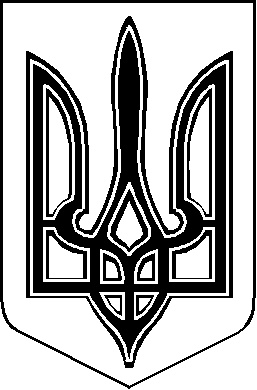 